Re-usable Lunch Bags Order Form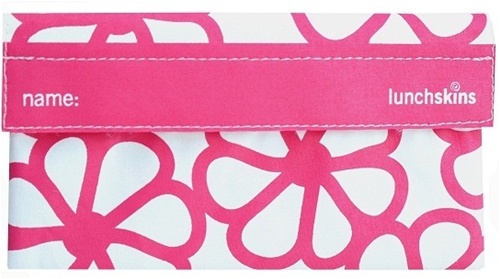 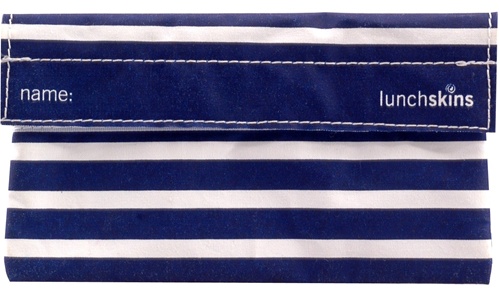 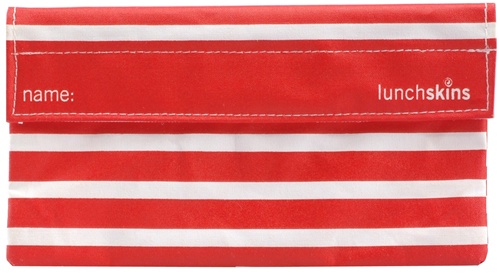 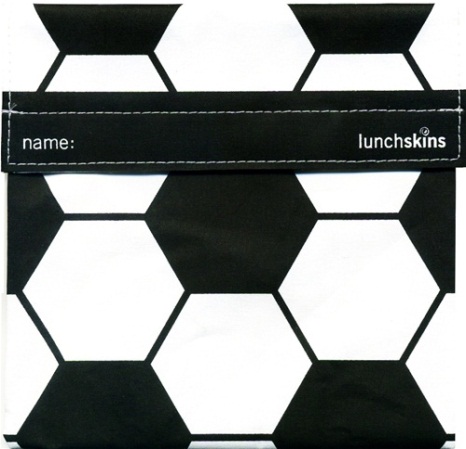 